ПРЕДСТАВЛЕНИЕот 16 декабря 2014 года                                                                                                               № 10В соответствии с пунктом 5.2 раздела I Порядка осуществления внутреннего муниципального финансового контроля в Белоярском районе, городском и сельских поселениях в границах Белоярского района, утвержденного постановлением администрации Белоярского района от 21 января 2014 года № 37 «Об утверждении Порядка осуществления внутреннего муниципального финансового контроля в Белоярском районе, городском и сельских поселениях в границах Белоярского района», пунктом 9 плана контрольной деятельности отдела внутреннего муниципального финансового контроля Комитета по финансам и налоговой политике администрации Белоярского района на 2014 год, утвержденного распоряжением Комитета по финансам и налоговой политике администрации Белоярского района от 12 марта 2014 года № 4-р «Об утверждении плана контрольной деятельности отдела внутреннего муниципального финансового контроля Комитета по финансам и налоговой политике администрации Белоярского района на 2014 год» проведено контрольное мероприятие по вопросу соблюдения законодательства Российской Федерации и иных нормативных правовых актов Российской Федерации о размещении заказов на поставки товаров, выполнение работ, оказание услуг для муниципальных нужд в администрации сельского поселения Сосновка, по результатам которого, выявлены следующие замечания и нарушения:1. В план-график на 2013 год не внесена информация о закупке услуг теплоснабжения, водоснабжения, водоотведения на сумму 34243,44 рубля. Согласно пункта 2 порядка размещения на официальном сайте планов-графиков размещения заказов на поставки товаров, выполнение работ, оказание услуг для нужд заказчиков утвержденного совместным приказом Минэкономразвития России и Федерального казначейства от 27 декабря 2011 г. N 761/20н «Об утверждении порядка размещения на официальном сайте планов-графиков размещения заказа на поставки товаров, выполнение работ, оказание услуг для нужд заказчиков и формы планов-графиков размещения заказа на поставки товаров, выполнение работ, оказание услуг для нужд заказчиков», план-график должен содержать перечень товаров, работ, услуг на один календарный год, выполнение которых осуществляется путем проведения открытого конкурса, открытого аукциона в электронной форме, запроса котировок или путем размещения заказа у единственного поставщика (исполнителя, подрядчика), за исключением случаев, перечисленных в пунктах 6, 8 - 14, 14.1, 22, 32, 33 части 2 статьи 55 Федерального закона от 21 июля 2005 г. N 94-ФЗ «О размещении заказов на поставки товаров, выполнение работ, оказание услуг для государственных и муниципальных нужд».2. В план-график на 2013 год не внесены изменения в начальную максимальную цену контракта по изготовлению и доставке произведения искусства (памятник первопроходцам). Согласно подпункта 1 пункта 15 примечаний к форме планов-графиков размещения заказов на поставки товаров, выполнение работ, оказание услуг для нужд заказчиков утвержденной совместным приказом Минэкономразвития России и Федерального казначейства от 27 декабря 2011 г. N 761/20н «Об утверждении порядка размещения на официальном сайте планов-графиков размещения заказа на поставки товаров, выполнение работ, оказание услуг для нужд заказчиков и формы планов-графиков размещения заказа на поставки товаров, выполнение работ, оказание услуг для нужд заказчиков», внесение изменений в план-график осуществляется в случае изменения более чем на 10% стоимости планируемых к приобретению товаров, работ, услуг, выявленное в результате подготовки к размещению конкретного заказа, вследствие чего невозможно размещение заказа на поставки товаров, выполнение работ, оказание услуг в соответствии с начальной (максимальной) ценой контракта, предусмотренной планом-графиком.3. Отсутствует акт выполненных работ, подтверждающий исполнение договора № 47 от 14 октября 2013 года заключенного с Кирилюк Сергеем Федоровичем на выполнение работ по устройству металлического ограждения и элементов детской игровой площадки, на сумму 98952,00 рублей.4. Отсутствует товарная накладная на поставку товара, подтверждающая исполнение договора № 48 от 05 апреля 2013 года заключенного с ИП Карчагин Д.А., на поставку компьютерной техники, на сумму 99340,00 рублей.5. При исполнении договора № 23-2013 от 01 января 2013 года заключенного с ФГУП «Почта России» на поставку маркированных конвертов, карточек и государственных знаков почтовой оплаты, администрация сельского поселения Сосновка произвела переплату суммы договора согласованной сторонами. Согласно условиям договора, сумма обязательств сторон составляет 5000,00 рублей, фактически по предоставленным документам стороны исполнили свои обязательства на сумму 8367,70, дополнительное соглашение об увеличении суммы договора заключено не было.6. При исполнении договора № 2013-24 от 01 января 2013 года заключенного с ФГУП «Почта России» на оказание услуг по приему, обработке, пересылке, доставке (вручению) всех видов почтовых отправлений, администрация сельского поселения Сосновка произвела переплату суммы договора согласованной сторонами. Согласно условиям договора, сумма обязательств сторон составляет 2800,00 рублей, фактически по предоставленным документам стороны исполнили свои обязательства на сумму 3720,58, дополнительное соглашение об увеличении суммы договора заключено не было.7. При исполнении муниципального контракта № 1 от 23 января 2013 года заключенного с ООО «Газпром трансгаз Югорск» на оказание услуг теплоснабжения, водоснабжения, водоотведения, администрация сельского поселения Сосновка произвела переплату суммы муниципального контракта согласованной сторонами. Согласно условиям муниципального контракта, сумма обязательств сторон составляет 34243,44 рублей, фактически по предоставленным документам стороны исполнили свои обязательства на сумму 35862,44, дополнительное соглашение об увеличении суммы договора заключено не было.8. При исполнении договора № 27 от 01 июля 2013 года заключенного с МКУ Белоярского района «Молодежный центр Спутник» на оказание услуг по организации временного трудоустройства несовершеннолетних, администрацией сельского поселения Сосновка допущены технические ошибки при подготовке платежных документов, а именно в платежном поручении № 467 от 23 августа 2013 года на сумму 29682,96 не верно указан договор, по которому производилась оплата, аналогичная ошибка допущена при подготовке платежного поручения № 507 от 10 сентября 2013 года.9. При заключении договора № 62-13ИБ от 07 октября 2013 года с ООО «Межрегиональный консалтинговый центр «АСТА-информ» на оказание услуг по организации системы защиты персональных данных на сумму 97700,00 рублей, администрацией сельского поселения Сосновка не была должным образом проверена спецификация к договору, что привело к расхождению суммы указанной в договоре и суммы указанной в спецификации к договору. Так же администрацией сельского поселения Сосновка при подписании акта выполненных работ не была сверена сумма выполненных обязательств сторон указанная в акте, что привело к не соответствию суммы исполненных обязательств сумме договора.10. При заключении договора № 107 от 25 ноября 2013 года заключенного с ООО «Кросс» на поставку рамок и грамот на сумму 20000,00, администрацией сельского поселения Сосновка не была должным образом проверена спецификация к договору, что привело к расхождению суммы указанной в договоре и суммы указанной в спецификации к договору. При подписании товарной накладной на поставку товара не была должным образом проверена сумма поставляемого товара, что так же привело к расхождению суммы договора.С учетом изложенного и на основании пункта 7 раздела III Порядка осуществления внутреннего муниципального финансового контроля в Белоярском районе, городском и сельских поселениях в границах Белоярского района, утвержденного постановлением администрации Белоярского района от 21 января 2014 года № 37 «Об утверждении Порядка осуществления внутреннего муниципального финансового контроля в Белоярском районе, городском и сельских поселениях в границах Белоярского района», администрации сельского поселения Сосновка, предлагается следующее:1. Вносить в план-график все закупки на поставки товаров, выполнение работ, оказание услуг, в соответствии с действующим законодательством Российской Федерации и иных нормативных правовых актов Российской Федерации о размещении заказов на поставки товаров, выполнение работ, оказание услуг для государственных и муниципальных нужд.2. Вносить изменения в план-график в строгом соответствии с действующим законодательством Российской Федерации и иных нормативных правовых актов Российской Федерации о размещении заказов на поставки товаров, выполнение работ, оказание услуг для государственных и муниципальных нужд.3. Восстановить утраченный акт выполненных работ, подтверждающий исполнение договора № 47 от 14 октября 2013 года заключенного с Кирилюк Сергеем Федоровичем на выполнение работ по устройству металлического ограждения и элементов детской игровой площадки, на сумму 98952,00 рублей.4. Восстановить утраченную товарную накладную на поставку товара, подтверждающую исполнение договора № 48 от 05 апреля 2013 года заключенного с ИП Карчагин Д.А., на поставку компьютерной техники, на сумму 99340,00 рублей.5. Строго соблюдать условия договоров (муниципальных контрактов)  в части принятия и оплаты поставок товаров, выполнения работ, оказания услуг. В случае необходимости вносить изменения в действующие договора (муниципальные контракты) в строгом соответствии с действующим законодательством Российской Федерации и иных нормативных правовых актов Российской Федерации о размещении заказов на поставки товаров, выполнение работ, оказание услуг для государственных и муниципальных нужд.6. При составлении платежных документов и ведении бухгалтерского учета не допускать разночтений в части оплаты поставленных товаров, выполненных работ, оказанных услуг.7. При заключении договоров (муниципальных контрактов) в обязательном порядке проверять всю информацию, содержащуюся в договорах (муниципальных контрактах), а так же в исполнительной документации.8. Усилить внутренний финансовый контроль и внутренний финансовый аудит.О результатах рассмотрения настоящего представления и принятых мерах необходимо проинформировать отдел внутреннего муниципального финансового контроля до 20 января 2015 года.Вр.И.О. начальника отдела внутреннего муниципального финансового контроля                                                            М.В. Клеваник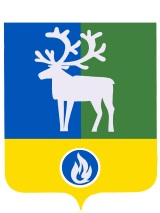 Белоярский район Ханты-Мансийский автономный округ – ЮграАДМИНИСТРАЦИЯ БЕЛОЯРСКОГО РАЙОНАКОМИТЕТ ПО ФИНАНСАМИ НАЛОГОВОЙ ПОЛИТИКЕГлаве сельского поселения СосновкаС.И. ТолдоновуЦентральная ул., д. 9, г.Белоярский, Ханты-Мансийский автономный округ – Югра, Тюменская область, 628161Тел. 2-22-18, факс 2-30-21 Е-mail: finotd@beloyarsky.wsnet.rn ОКПО 05228831, ОГРН 1028601521541ИНН/КПП 8611003426/861101001Главе сельского поселения СосновкаС.И. Толдоновуот ______________2014 года №______на № _______ от ____________________Главе сельского поселения СосновкаС.И. Толдонову